	2014年9月29日，日内瓦尊敬的先生/女士，1	我谨通知您，应爱思康（ASCOM）的盛情邀请，国际电信联盟将于2014年11月2至3日在迪拜喜来登大酒店（Sheraton Grand Hotel）举办“监管和运营问题服务质量”讲习班。在此亦提醒您，服务质量开发组（QSDG）第31次会议将于2014年11月4至6日在同一地点举行。与会者的注册工作将于08:30开始。有关会议厅的详尽信息将在会场入口处显示。2	讨论仅以英文进行。3	国际电联成员国、部门成员、部门准成员和学术机构以及愿参加此工作的来自国际电联成员国的任何个人均可参加此论坛。这里所指的“个人”亦包括作为国际、区域和国家组织成员的个人。讲习班不收取任何费用，亦不发放与会补贴。4	本讲习班将就监管和运营问题、标准化、国家体验、QoS保障理论等方面的服务质量（QoS）和体验质量（QoE）展开讨论并交换信息。涵盖的技术领域包括多媒体服务、互联网、移动网络和核心/骨干网。5	本讲习班的目标受众为来自世界各国，特别是阿拉伯联合酋长国和阿拉伯区域的服务提供商、供应商、学术界（大学）和监管机构的专家。6	讲习班和演讲计划草案将在ITU-T以下网址提供：http://www.itu.int/en/ITU-T/Workshops-and-Seminars/qos/112014/Pages/default.aspx。该网站将随时更新，增添或修改信息。7	酒店住宿、交通和签证要求等一般信息可查阅ITU-T网站：http://www.itu.int/en/ITU-T/Workshops-and-Seminars/qos/112014/Pages/default.aspx。8	为便于电信标准化局就讲习班的组织做出必要安排，希望您能通过：http://www.itu.int/en/ITU-T/Workshops-and-Seminars/qos/112014/Pages/default.aspx，以在线形式尽早、但不迟于2014年10月17日进行注册。请注意，讲习班与会者的预注册仅以在线方式进行。9	在此谨提醒您，一些国家的公民需要获得签证才能进入迪拜并在此逗留。签证必须向驻贵国的阿联酋代表机构（使馆或领事馆）申请，并随后领取。如贵国没有此类机构，则请向驻离出发国最近的国家的此类机构申请并领取。有关签证要求的其他信息，请浏览活动网站：http://www.itu.int/en/ITU-T/Workshops-and-Seminars/qos/112014/Pages/default.aspx。顺致敬意！电信标准化局主任
马尔科姆•琼森电信标准化局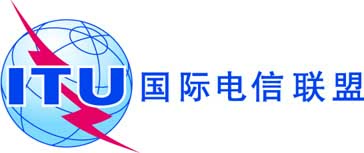 文号：电信标准化局第121号通函TSB Workshops/H.O-	致国际电联各成员国主管部门；-	ITU-T部门成员；-	ITU-T部门准成员；-		ITU-T学术成员联系人：Hiroshi Ota-	致国际电联各成员国主管部门；-	ITU-T部门成员；-	ITU-T部门准成员；-		ITU-T学术成员电话：+41 22 730 6356-	致国际电联各成员国主管部门；-	ITU-T部门成员；-	ITU-T部门准成员；-		ITU-T学术成员传真：+41 22 730 5853-	致国际电联各成员国主管部门；-	ITU-T部门成员；-	ITU-T部门准成员；-		ITU-T学术成员电子
邮件：tsbworkshops@itu.int抄送：-	ITU-T各研究组正副主席；-	电信发展局主任；-	无线电通信局主任；-	国际电联驻开罗区域代表处负责人；-	国际电联驻亚的斯亚贝巴区域代表处
负责人；-	阿联酋常驻日内瓦代表团事由：国际电联有关“监管和运营问题服务质量”的讲习班（2014年11月2-3日，阿拉伯联合酋长国迪拜）